Questionnaire ApidaeA retourner avant le 31/12/2018Association genevoise des amis du Salève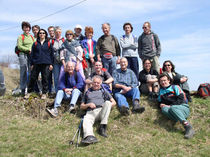 Identifiant : 472223URL de la fiche : http://base.apidae-tourisme.com/consulter/objet-touristique/472223Type : Commerce et serviceIdentificationMoyens de communication : Adresse : M. David Viry
Genève (CH-1203)Entité de gestionEntité de gestion : Association genevoise des amis du Salève
C/O M. David Viry
Genève (CH-1203)Entité d'informationEntité d'information : Association genevoise des amis du Salève
C/O M. David Viry
Genève (CH-1203)ContactsContacts : PrésentationDescriptif court : Descriptif détaillé : Type de commerce et service : Cocher le critère correspondant à votre offre :Types détaillés : Cocher les critères correspondant à votre offre :Classement : Cocher le critère correspondant à votre offre :LocalisationGéolocalisation : Latitude : 46.212319Longitude : 6.125085Altitude : Repère plan : Environnements : Cocher les critères correspondant à votre offre :Complément localisation : Périmètre géographique : Genève (CH - 1211)PrestationsÉquipements : Cocher les critères correspondant à votre offre :Services : Cocher les critères correspondant à votre offre :Activités : Cocher les critères correspondant à votre offre :Types de clientèle : Cocher les critères correspondant à votre offre :Nb pers min pour tarif groupe : Taille groupe max : Âge min : Âge max : Complément accueil : Langues parlées : Cocher les critères correspondant à votre offre :Langues de documentation : Cocher les critères correspondant à votre offre :Animaux acceptés : NonConditions d'accueil des animaux : Labels Tourisme et Handicap : Cocher les critères correspondant à votre offre :Tourisme adapté : Cocher les critères correspondant à votre offre :Descriptif handicap auditif : Descriptif handicap mental : Descriptif handicap moteur : Descriptif handicap visuel : OuverturePériodes d'ouvertures : Autres jours de fermeture : Jours fériés de fermeture : Période en clair : Ouvert toute l'année : OuiFermé temporairement : NonIndications période / saisonnalité : Cocher les critères correspondant à votre offre :Date d'expiration : Action expiration : Commentaire sur l'expiration : TarifsTarifs en clair : Modes de paiement : Cocher les critères correspondant à votre offre :RéservationVos modes de réservation : Complément réservation : MultimédiasMultimédias : Nous vous remercions de nous transmettre tout type de multimédia (photo numérique 10 Mo max, lien web cam, fichier pdf 10 Mo max,vidéo) de préférence par mail  ou autre support numérique (CD, DVD).Illustrations : 	http://static.apidae-tourisme.com/filestore/objets-touristiques/images-principales/86/115/29526.jpgNous vous remercions de nous transmettre tout type de multimédia (photo numérique 10 Mo max, lien web cam, fichier pdf 10 Mo max,vidéo) de préférence par mail  ou autre support numérique (CD, DVD).Complément liens : Prestataire d'activitésPrestataire d'activités : OuiActivites culturelles : Cocher les critères correspondant à votre offre :Activites sportives : Cocher les critères correspondant à votre offre :Habilitations prestataires : Cocher les critères correspondant à votre offre :Location de sallesNombre de salles de réunion équipées : Capacité max d'accueil : Nombre de salles modulables : Espace adapté à des prestations de type : Cocher les critères correspondant à votre offre :Équipement : Cocher les critères correspondant à votre offre :Restauration : Cocher les critères correspondant à votre offre :Hébergement : Cocher les critères correspondant à votre offre :Salles de réunion : Nom de la salle : Description de la salle (préciser les équipements propres à cette salle ou toute autre information jugée utile pour les clients) :Capacité maximale : 		 personnesLumière naturelle dans la salle : [  ] Oui [ X ] NonHauteur de plafond (nécessaire pour certains spectacles : les jongleurs, …) : 		 mSuperficie : 		 m²Tarif de la salle (tarifs de la salle sans prestation) :mini : 		 €maxi : 		 €Tarif journée (tarifs par personne à la journée incluant une ou des prestations restauration et la salle) :mini : 		 €maxi : 		 €Tarif résident (tarif par personne incluant l'hébergement, la restauration et la salle) :mini : 		 €maxi : 		 €GestionTypologies promo Apidae : Cocher les critères correspondant à votre offre :Remarques internes : APE/NAF : Immatriculation Atout France : RCS : SIRET : DiffusionCette fiche est diffusée vers les sites web : Fo-Design / Refonte Site web OT ST JU / Annemasse Tourisme V2 / www.monts-geneve.com V2 / Centrale de réservation / MMT - Table connectéeFait le  ____  /  ____  /  ________SignatureLes informations fournies dans ce questionnaire sont potentiellement publiées et seront centralisées dans la base Apidae. Elles pourront être exploitées par différents partenaires.Merci de votre collaborationbase.apidae-tourisme.com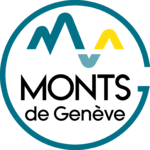 Questionnaire généré le : 08/10/2018Moyens de communicationCoordonnéesPrécisions (ex: en soirée, hors saison, etc.)Téléphone0041 22 796 41 33Site web (URL)http://www.rando-saleve.netMélSite internet mobileFaxTéléphone /faxPage facebookGoogle +TwitterTripadvisorYelpShorty URLCivilitéNomPrénomFonctionMoyens communicationMonsieurViryDavidPrésidenceTéléphone : 0041 22 796 41 33
Mél : david.viry@dj-webb.chTous les dimanches, les amoureux des randonnées se donnent rendez-vous au terminus du bus 8 à Veyrier Douane. Départ à 10h03 précise, dénivellation 800 m, 5h à 8h de marche dont 3h de montée à un rythme soutenu.L'Association Genevoise des Amis du Salève (AGAS) organise des randonnées gratuites (sauf le transport) afin de partager les joies de la nature, de respirer, faire du sport et connaitre la région. Nombre moyen de participants par sortie : 20 personnes, 50% de femmes et 50% d'hommes. Pas d'inscription préalable. Chaussures de randonnée(crampons en hiver) , imperméable ou parapluie, passeport, euros, pique-nique, boissons, une bonne condition physique sont indispensables. L'AGAS décline toute responsabilité en cas d'accident.Date de débutDate de finJour de fermetureHoraires01/01 31/12 À 10h03Toute l'année, tous les dimanches à 10h03.Capacités par dispositionCapacités par dispositionEn classeEn théâtreEn UEn banquetEn cocktailEn carrecréé par l'OT de Saint-Julien et du Genevois
adresse à ne pas communiquer : Avenue Ernest Pictet, 24 - 1203 Genève.